Newhampton Read to Write and Steps to Read Vehicle TextsProgression : Foundation 2023-2024/ 2024-2025Progression Overview: Years 1 and 2 - 2023-2024Progression Overview: Years 1 and 2 - 2024-2025Progression Overview: Years 3 and 4 - 2023-2024Progression Overview: Years 3 and 4 - 2024-2025Progression Overview: Years 5 and 6 - 2023-2024Progression Overview: Years 5 and 6 - 2024-2025Autumn 1Autumn 2Spring 1Spring 2Summer 1Summer 2EYFSRead to Write2023-2024/ 2024-2025The SomethingStar in The JarJuniper JupiterLittle RedThe Extraordinary GardenerStorm WhaleEYFSSteps to Read2023-2024/2024-2025Friendship and AnimalsStars and SpaceSuper HeroesTraditional TalesGrowingSeasideYears 1/2Read to Write2023-2024Old Bear(Y1)Bog Baby(Y2)There’s a Tiger in the Garden(Y1)Night Gardener(Y2)Jack and the Baked Beanstalk(Y1)Grandad’s Island(Y2)Years 1/2Steps to Read2023-2024Stories and Poems (Y1)Living Things (Y2)Locality(Y1)Fairy Stories(Y2)Science- Animals including Humans(Y1)Traditional Tales and Poetry(Y2)Years 1/2Read to write2022-2025Major Glad Major Dizzy(Y1)The King who banned the dark(Y2)Rapunzel(Y1)A River(Y2)The Lost Wolf(Y1)Rosie Reverie Engineer(Y2)Years 1/2Steps to Read2024-2025Living Memory Toys(Y1)Stories and plays and poetry(Y2)Fairy Tales(Y1)Rivers and Seas(Y2)Traditional tales and Poems(Y1)Great Fire of London(Y2)Years 3/4Read to write2023-2024Return(Y3)The Journey(Y4)Egyptology(Y3)Leaf(Y4)Starbird(Y3)Seen and Not Heard(Y4)Years 3/4Steps to Read2024-2025Stories and plays and poetry- different forms(Y3)Geography Europe(Y4)Egyptians(Y3)Living Things(Y4)Rivers and Mountains(Y3)Stories and Poetry (Y4)Years 3/4Read to Write2023-2024Iron Man(Y3)The Whale(Y4)Fox(Y3)Manfish(Y4)Into the Forest(Y3)Lost Happy Endings(Y4)Years 3/4Steps to Read2024-2025Forces, Magnets and Rocks(Y3)Stories and plays and poetry- different forms(Y4)Reading Breadth and Poetry(Y3)Myths and Legends and Poetry in different forma(Y4)Fairy stories and Poetry(Y3)Vikings(Y4)Years 5/6Read to Write2023-2024King Kong(Y5)Origin of Species(Y6)Henry’s Freedom Box(Y5)Anne Frank(Y6)Wild is the Wind(Y5)Dreams of Freedom(Y6)Years 5/6Steps to Read2024-2025Modern Fiction(Y5)Science-Evolution(Y6)Victorians(Y5)Traditional tales and poetry(y^)Geography America(Y5)Traditional Tales and Poetry(Y6)Years 5/6Read to Write2023-2024Farther(Y5)Rose Blanche(Y6)The Errand(Y5)A Story like the Wind(Y6)The Ways of the wolf(Y6)Rise up(Y6)Years 5/6Steps to Read2024-2025Space(Y5)War(Y6)Other Cultures and Traditions and Poetry(Y5)Geography Coasts(Y6)Literay HeritagePlay and Poetry(Y6)Modern Fiction(Y6)Autumn 1Autumn 2Spring 1Spring 1Spring 2Spring 2Summer 1Summer 1Summer 2Summer 2Vehicle TextsVehicle TextsVehicle TextsVehicle TextsVehicle TextsVehicle TextsVehicle TextsVehicle TextsVehicle TextsVehicle TextsThe SomethingStar in the JarJuniper JupiterJuniper JupiterLittle RedLittle RedThe Extraordinary GardenerThe Extraordinary GardenerThe Storm whaleThe Storm whaleWriting Outcome and writing PurposeWriting Outcome and writing PurposeWriting Outcome and writing PurposeWriting Outcome and writing PurposeWriting Outcome and writing PurposeWriting Outcome and writing PurposeWriting Outcome and writing PurposeWriting Outcome and writing PurposeWriting Outcome and writing PurposeWriting Outcome and writing PurposeNarrative: A Friendship and Animal ThemePurpose: To tell and write sentences around a themeNarrative: A Star ThemePurpose: To tell and write sentences around a themeNarrative:Purpose: To tell and write sentences around a themeNarrative:Purpose: To tell and write sentences around a themeNarrative:Purpose: To tell and write sentences around a themeNarrative:Purpose: To tell and write sentences around a themeNarrative:Purpose: To tell and write sentences around a themeNarrative:Purpose: To tell and write sentences around a themeNarrative:Purpose: To tell and write sentences around a themeRecount: Animal InformationPurpose: To informInformation: Poster to find a lost star.Purpose: To inform and describeRecount: A letter wanting to be a sidekickPurpose: To informInstructions: How to trap an animalPurpose: To instructInstructions: How to trap an animalPurpose: To instructInstructions: How to grow a garden plant/vegetablePurpose: To instructInstructions: How to grow a garden plant/vegetablePurpose: To instructRecount: Sea Creature PoemsPurpose: To describe.Recount: Sea Creature PoemsPurpose: To describe.Grammar: WordGrammar: WordGrammar: WordGrammar: WordGrammar: WordGrammar: WordGrammar: WordGrammar: WordGrammar: Word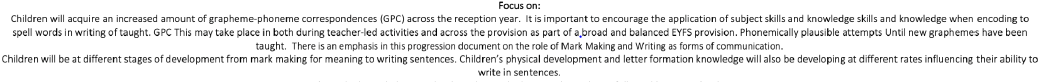 Focus on:Recognise spoken word can be represented in printBegin to represent a word with an initial sound or make phonetically plausible attempts at spellingTeach HF words: Common exception Words is, it, in , at, and , theBuild on previous units & focus on:Represent words in print segmenting using GPs to make phonetically plausible attempts at spellingSecure previous unit high frequency words and teach common Exception words I, no, go, toBuild on previous units & focus on:Represent words in print segmenting using GPs to make phonetically plausible attempts at spellingSecure previous unit high frequency words and teach common Exception words he, she,weBuild on previous units & focus on:Represent words in print segmenting using GPs to make phonetically plausible attempts at spellingSecure previous unit high frequency words and teach common Exception words me, be, she, weBuild on previous units & focus on:Represent words in print segmenting using GPs to make phonetically plausible attempts at spellingSecure previous unit high frequency words and teach common Exception words me, be, she, weBuild on previous units & focus on:Represent words in print segmenting using GPs to make phonetically plausible attempts at spellingSecure previous unit high frequency words and teach common Exception words me, they, her, all ,areBuild on previous units & focus on:Represent words in print segmenting using GPs to make phonetically plausible attempts at spellingSecure previous unit high frequency words and teach common Exception words me, they, her, all ,areBuild on previous units & focus on:Represent words in print segmenting using GPs to make phonetically plausible attempts at spellingSecure previous unit high frequency words and teach common Exception words have, like, come, some, you, were, little, one all, when, out, whatBuild on previous units & focus on:Represent words in print segmenting using GPs to make phonetically plausible attempts at spellingSecure previous unit high frequency words and teach common Exception words have, like, come, some, you, were, little, one all, when, out, whatAutumn 1Autumn 2Spring 1Spring 1Spring 2Spring 2Summer 1Summer 1Summer 2Summer 2Vehicle TextsVehicle TextsVehicle TextsVehicle TextsVehicle TextsVehicle TextsVehicle TextsVehicle TextsVehicle TextsVehicle TextsOld Bear(Y1)Bog Baby(Y2)There’s a Tiger in the Garden(Y1)There’s a Tiger in the Garden(Y1)Night Gardener(Y2)Night Gardener(Y2)Jack and the Baked Beanstalk(Y1)Jack and the Baked Beanstalk(Y1)Grandad’s Island(Y2)Grandad’s Island(Y2)Writing Outcome and writing PurposeWriting Outcome and writing PurposeWriting Outcome and writing PurposeWriting Outcome and writing PurposeWriting Outcome and writing PurposeWriting Outcome and writing PurposeWriting Outcome and writing PurposeWriting Outcome and writing PurposeWriting Outcome and writing PurposeWriting Outcome and writing PurposeNarrative: Return Narrative Purpose: To narrateNarrative: Setting NarrativePurpose: To NarrateNarrative: Setting NarrativePurpose: To NarrateNarrative: A Friendship Story Purpose: To narrate Narrative: A Friendship Story Purpose: To narrate Letter: MessagePurpose: To inform and explain events that have happenedInstructions: Party InvitationPurpose: To instructRecount: Messages Purpose: To inform Recount: Messages Purpose: To inform Grammar: WordGrammar: WordGrammar: WordGrammar: WordGrammar: WordGrammar: WordGrammar: WordGrammar: WordGrammar: WordBuild on previous units & focus on: Regular plural noun suffixes -s or -es including the effect of these suffixes on the meaning of the noun.Build on previous units & focus on: Suffix added to verbs – ing ed er Build on previous year & focus on: Plural noun suffix -s -es Build on previous year & focus on: Plural noun suffix -s -es Grammar: SentenceGrammar: SentenceGrammar: SentenceGrammar: SentenceGrammar: SentenceGrammar: SentenceGrammar: SentenceGrammar: SentenceGrammar: SentenceBuild on previous units & focus on: How words can combine to make sentences joining words and joining clauses using -andBuild on previous year & focus on: Combining words to make sentences Joining words and clauses using-and, because, so, but Build on previous year & focus on: Combining words to make sentences Joining words and clauses using-and Build on previous year & focus on: Combining words to make sentences Joining words and clauses using-and Grammar: TextGrammar: TextGrammar: TextGrammar: TextGrammar: TextGrammar: TextGrammar: TextGrammar: TextGrammar: TextBuild on previous units. Sequencing sentences to form short narratives.Build on previous units. Correct choice and consistent use of past and present tense throughout writing Build on previous year & focus on: Sequencing sentences to form short narratives Build on previous units. Correct choice and consistent use of past and present tense throughout writing Build on previous units. Correct choice and consistent use of past and present tense throughout writing Build on previous year & focus on: Sequencing sentences to form short narratives Build on previous year & focus on: Sequencing sentences to form short narratives Build on previous units. Correct choice and consistent use of past and present tense throughout writing Build on previous units. Correct choice and consistent use of past and present tense throughout writing Grammar: PunctuationGrammar: PunctuationGrammar: PunctuationGrammar: PunctuationGrammar: PunctuationGrammar: PunctuationGrammar: PunctuationGrammar: PunctuationGrammar: PunctuationBuild on previous units. Separation of words with spaces. Capital letters and full stops to demarcate sentences.Build on previous year & focus on: Use of capital letters, full stops, question marks and exclamation marks to demarcate sentences Apostrophes to mark where letters are missing in spelling Commas to separate items in a list Build on previous year & focus on: Separation of words with spaces Capital letters Full Stops Question mark Exclamation mark Capital Letters for names and personal pronoun - I Build on previous year & focus on: Use of capital letters, full stops, question marks and exclamation marks to demarcate sentences Apostrophes to mark where letters are missing in spelling Commas to separate items in a list Build on previous year & focus on: Use of capital letters, full stops, question marks and exclamation marks to demarcate sentences Apostrophes to mark where letters are missing in spelling Commas to separate items in a list Build on previous year & focus on: Separation of words with spaces Capital letters Full Stops Build on previous year & focus on: Separation of words with spaces Capital letters Full Stops Build on previous units & focus on: Use of capital letters, full stops and question marks to demarcate sentences Apostrophes to mark singular possession in nouns Commas to separate items in a list  Build on previous units & focus on: Use of capital letters, full stops and question marks to demarcate sentences Apostrophes to mark singular possession in nouns Commas to separate items in a list  Terminology for PupilsTerminology for PupilsTerminology for PupilsTerminology for PupilsTerminology for PupilsTerminology for PupilsTerminology for PupilsTerminology for PupilsTerminology for Pupilsletter, capital letter, word, sentence, plural, singular, full stop, question mark, exclamation mark, punctuation letter, capital letter, word, sentence, plural, singular, full stop, question mark, exclamation mark, punctuation letter, capital letter, word, sentence, plural, singular, full stop, question mark, exclamation mark, punctuation letter, capital letter, word, sentence, plural, singular, full stop, question mark, exclamation mark, punctuation letter, capital letter, word, sentence, plural, singular, full stop, question mark, exclamation mark, punctuation letter, capital letter, word, sentence, plural, singular, full stop, question mark, exclamation mark, punctuation letter, capital letter, word, sentence, plural, singular, full stop, question mark, exclamation mark, punctuation letter, capital letter, word, sentence, plural, singular, full stop, question mark, exclamation mark, punctuation letter, capital letter, word, sentence, plural, singular, full stop, question mark, exclamation mark, punctuation Autumn 1Autumn 2Spring 1Spring 1Spring 2Spring 2Summer 1Summer 1Summer 2Summer 2Vehicle TextsVehicle TextsVehicle TextsVehicle TextsVehicle TextsVehicle TextsVehicle TextsVehicle TextsVehicle TextsVehicle TextsMajor Glad, Major Dizzy(Y1)The King who Banned the Dark(Y2)Rapunzel(Y1)Rapunzel(Y1)A River(Y2)A River(Y2)The Lost Wolf(Y1)The Lost Wolf(Y1)Rosie Reverie Engineer(Y2)Rosie Reverie Engineer(Y2)Writing Outcome and writing PurposeWriting Outcome and writing PurposeWriting Outcome and writing PurposeWriting Outcome and writing PurposeWriting Outcome and writing PurposeWriting Outcome and writing PurposeWriting Outcome and writing PurposeWriting Outcome and writing PurposeWriting Outcome and writing PurposeWriting Outcome and writing PurposeInstructions: How to catch a WitchPurpose: To InstructGrammar: WordGrammar: WordGrammar: WordGrammar: WordGrammar: WordGrammar: WordGrammar: WordGrammar: WordGrammar: WordGrammar: SentenceGrammar: SentenceGrammar: SentenceGrammar: SentenceGrammar: SentenceGrammar: SentenceGrammar: SentenceGrammar: SentenceGrammar: SentenceGrammar: TextGrammar: TextGrammar: TextGrammar: TextGrammar: TextGrammar: TextGrammar: TextGrammar: TextGrammar: TextBuild on previous units & focus on: Correct choice and consistent use of past and present tense throughout writing including progressive forms of verbs   Build on previous units & focus on: Correct choice and consistent use of past and present tense throughout writing  Build on previous units & focus on: Correct choice and consistent use of past and present tense throughout writing Build on previous units & focus on: Correct choice and consistent use of past and present tense throughout writing including progressive forms of verbs Build on previous units & focus on: Correct choice and consistent use of past and present tense throughout writing including progressive forms of verbs Grammar: PunctuationGrammar: PunctuationGrammar: PunctuationGrammar: PunctuationGrammar: PunctuationGrammar: PunctuationGrammar: PunctuationGrammar: PunctuationGrammar: PunctuationBuild on previous units & focus on: Use of capital letters, full stops, question marks and exclamation marks to demarcate sentences Apostrophes to mark singular possession in nouns Commas to separate items in a list Build on previous units & focus on: Use of capital letters, full stops and question marks to demarcate sentences Apostrophes to mark singular possession in nouns Commas to separate items in a list Build on previous units & focus on: Use of capital letters, full stops and question marks to demarcate sentences Apostrophes to mark singular possession in nouns Commas to separate items in a list Terminology for PupilsTerminology for PupilsTerminology for PupilsTerminology for PupilsTerminology for PupilsTerminology for PupilsTerminology for PupilsTerminology for PupilsTerminology for Pupilsletter, capital letter, word, sentence, plural, singular, full stop, question mark, exclamation mark, punctuation (Y1)noun, noun phrase, statement, question, exclamation, command, compound, suffix, adjective, adverb, verb, tense (past present) apostrophe, comma  (Y2)letter, capital letter, word, sentence, plural, singular, full stop, question mark, exclamation mark, punctuation (Y1)noun, noun phrase, statement, question, exclamation, command, compound, suffix, adjective, adverb, verb, tense (past present) apostrophe, comma  (Y2)letter, capital letter, word, sentence, plural, singular, full stop, question mark, exclamation mark, punctuation (Y1)noun, noun phrase, statement, question, exclamation, command, compound, suffix, adjective, adverb, verb, tense (past present) apostrophe, comma  (Y2)letter, capital letter, word, sentence, plural, singular, full stop, question mark, exclamation mark, punctuation (Y1)noun, noun phrase, statement, question, exclamation, command, compound, suffix, adjective, adverb, verb, tense (past present) apostrophe, comma  (Y2)letter, capital letter, word, sentence, plural, singular, full stop, question mark, exclamation mark, punctuation (Y1)noun, noun phrase, statement, question, exclamation, command, compound, suffix, adjective, adverb, verb, tense (past present) apostrophe, comma  (Y2)letter, capital letter, word, sentence, plural, singular, full stop, question mark, exclamation mark, punctuation (Y1)noun, noun phrase, statement, question, exclamation, command, compound, suffix, adjective, adverb, verb, tense (past present) apostrophe, comma  (Y2)letter, capital letter, word, sentence, plural, singular, full stop, question mark, exclamation mark, punctuation (Y1)noun, noun phrase, statement, question, exclamation, command, compound, suffix, adjective, adverb, verb, tense (past present) apostrophe, comma  (Y2)letter, capital letter, word, sentence, plural, singular, full stop, question mark, exclamation mark, punctuation (Y1)noun, noun phrase, statement, question, exclamation, command, compound, suffix, adjective, adverb, verb, tense (past present) apostrophe, comma  (Y2)letter, capital letter, word, sentence, plural, singular, full stop, question mark, exclamation mark, punctuation (Y1)noun, noun phrase, statement, question, exclamation, command, compound, suffix, adjective, adverb, verb, tense (past present) apostrophe, comma  (Y2)Autumn 1Autumn 2Spring 1Spring 1Spring 2Spring 2Spring 2Summer 1Summer 1Summer 2Summer 2Vehicle TextsVehicle TextsVehicle TextsVehicle TextsVehicle TextsVehicle TextsVehicle TextsVehicle TextsVehicle TextsVehicle TextsVehicle TextsReturn(Y3)The Journey(Y4)Egyptology (Y3)Egyptology (Y3)Leaf(Y4)Leaf(Y4)Leaf(Y4)Starbird(Y3)Starbird(Y3)Seen and Not Heard(Y4)Seen and Not Heard(Y4)Writing Outcome and writing PurposeWriting Outcome and writing PurposeWriting Outcome and writing PurposeWriting Outcome and writing PurposeWriting Outcome and writing PurposeWriting Outcome and writing PurposeWriting Outcome and writing PurposeWriting Outcome and writing PurposeWriting Outcome and writing PurposeWriting Outcome and writing PurposeWriting Outcome and writing PurposeNarrative: Description LetterNarrative: Description LetterNarrative: Character Narrative Purpose: To narrate Narrative: Character Narrative Purpose: To narrate Information: Travel ReportPurpose: To informRecount: Diary Purpose: To recountInformation: Diary Entry Purpose: To recount Information: Diary Entry Purpose: To recount Grammar: WordGrammar: WordGrammar: WordGrammar: WordGrammar: WordGrammar: WordGrammar: WordGrammar: WordGrammar: WordGrammar: WordBuild on previous units & focus on: Use of the forms a or an when next word starts with a consonant or a vowel Build on previous units & focus on: Use of the forms a or an when next word starts with a consonant or a vowel Build on previous units & focus on: Use of the forms a or an when next word starts with a consonant or a vowel Build on previous units & focus on: Formation of nouns using a range of prefixes e.g. auto- super- anti- (mis-, in-, dis-, un-) Use of the forms a or an when next word starts with a consonant or a vowel Word families based on common words showing how words are related in form and meaning Build on previous units & focus on: Formation of nouns using a range of prefixes e.g. auto- super- anti- (mis-, in-, dis-, un-) Use of the forms a or an when next word starts with a consonant or a vowel Word families based on common words showing how words are related in form and meaning Grammar: SentenceGrammar: SentenceGrammar: SentenceGrammar: SentenceGrammar: SentenceGrammar: SentenceGrammar: SentenceGrammar: SentenceGrammar: SentenceGrammar: SentenceBuild on previous units & focus on: Expressing time, place and cause using conjunctions e.g. (when, before, after, while, so, because, if, although) Expressing time, place and cause using adverbs e.g. (then, next, soon, therefore) Expressing time, place and cause using prepositions e.g. (before, after, during, in, because of Build on previous year & focus on: Noun phrases expanded by the addition of modifying adjectives, nouns and preposition phrases Fronted adverbials Build on previous year & focus on: Noun phrases expanded by the addition of modifying adjectives, nouns and preposition phrases Fronted adverbials Build on previous units & focus on: Expressing time, place and cause using conjunctions e.g. (when, before, after, while, so, because, if, although) Expressing time, place and cause using adverbs e.g. (then, next, soon, therefore) Expressing time, place and cause using prepositions e.g. (before, after, during, in, because ofBuild on previous units & focus on: Expressing time, place and cause using conjunctions e.g. (when, before, after, while, so, because, if, although) Expressing time, place and cause using adverbs e.g. (then, next, soon, therefore) Expressing time, place and cause using prepositions e.g. (before, after, during, in, because ofBuild on previous units & focus on: Expressing time, place and cause using conjunctions e.g. (when, before, after, while, so, because, if, although) Expressing time, place and cause using adverbs e.g. (then, next, soon, therefore) Expressing time, place and cause using prepositions e.g. (before, after, during, in, because ofBuild on previous units & focus on: Expressing time, place and cause using adverbs e.g. (then, next, soon, therefore) Expressing time, place and cause using prepositions e.g. (before, after, during, in, because of) Build on previous units & focus on: Expressing time, place and cause using adverbs e.g. (then, next, soon, therefore) Expressing time, place and cause using prepositions e.g. (before, after, during, in, because of) Build on previous units & focus on: Expressing time, place and cause using adverbs e.g. (then, next, soon, therefore) Expressing time, place and cause using prepositions e.g. (before, after, during, in, because of) Build on previous units & focus on: Expressing time, place and cause using adverbs e.g. (then, next, soon, therefore) Expressing time, place and cause using prepositions e.g. (before, after, during, in, because of) Grammar: TextGrammar: TextGrammar: TextGrammar: TextGrammar: TextGrammar: TextGrammar: TextGrammar: TextGrammar: TextGrammar: TextBuild on previous units & focus on: Introduction to paragraphs as a way to group related material Build on previous units & focus on: Introduction to paragraphs as a way to group related material Headings and sub-headings to aid presentation Build on previous units & focus on: Introduction to paragraphs as a way to group related material Headings and subheadings to organise text  Build on previous units & focus on: Introduction to paragraphs as a way to group related material Headings and subheadings to organise text  Build on previous units & focus on: Introduction to paragraphs as a way to group related material Headings and sub-headings to aid presentation Build on previous units & focus on: Introduction to paragraphs as a way to group related material Headings and sub-headings to aid presentation Grammar: PunctuationGrammar: PunctuationGrammar: PunctuationGrammar: PunctuationGrammar: PunctuationGrammar: PunctuationGrammar: PunctuationGrammar: PunctuationGrammar: PunctuationGrammar: PunctuationInverted commas to punctuate direct speech Build on previous units & focus on: Inverted commas and other punctuation to indicate direct speech Apostrophes for possession (plural nouns) Use commas after fronted adverbials Build on previous units & focus on: Inverted commas to punctuate direct speech Build on previous year & focus on: Apostrophes for possession (plural nouns) Use commas after fronted adverbials Build on previous year & focus on: Apostrophes for possession (plural nouns) Use commas after fronted adverbials Build on previous year & focus on: Apostrophes for possession (plural nouns) Use commas after fronted adverbials Inverted commas to punctuate direct speech, commas to separate clauses Inverted commas to punctuate direct speech, commas to separate clauses Inverted commas to punctuate direct speech Inverted commas to punctuate direct speech Terminology for PupilsTerminology for PupilsTerminology for PupilsTerminology for PupilsTerminology for PupilsTerminology for PupilsTerminology for PupilsTerminology for PupilsTerminology for PupilsTerminology for PupilsPreposition, conjunction, word family, prefix, clause, subordinate clause, direct speech, consonant, consonant letter vowel, vowel letter, inverted commas (Y3)Determiner, pronoun, possessive pronoun, adverbial  (Y4)Preposition, conjunction, word family, prefix, clause, subordinate clause, direct speech, consonant, consonant letter vowel, vowel letter, inverted commas (Y3)Determiner, pronoun, possessive pronoun, adverbial  (Y4)Preposition, conjunction, word family, prefix, clause, subordinate clause, direct speech, consonant, consonant letter vowel, vowel letter, inverted commas (Y3)Determiner, pronoun, possessive pronoun, adverbial  (Y4)Preposition, conjunction, word family, prefix, clause, subordinate clause, direct speech, consonant, consonant letter vowel, vowel letter, inverted commas (Y3)Determiner, pronoun, possessive pronoun, adverbial  (Y4)Preposition, conjunction, word family, prefix, clause, subordinate clause, direct speech, consonant, consonant letter vowel, vowel letter, inverted commas (Y3)Determiner, pronoun, possessive pronoun, adverbial  (Y4)Preposition, conjunction, word family, prefix, clause, subordinate clause, direct speech, consonant, consonant letter vowel, vowel letter, inverted commas (Y3)Determiner, pronoun, possessive pronoun, adverbial  (Y4)Preposition, conjunction, word family, prefix, clause, subordinate clause, direct speech, consonant, consonant letter vowel, vowel letter, inverted commas (Y3)Determiner, pronoun, possessive pronoun, adverbial  (Y4)Preposition, conjunction, word family, prefix, clause, subordinate clause, direct speech, consonant, consonant letter vowel, vowel letter, inverted commas (Y3)Determiner, pronoun, possessive pronoun, adverbial  (Y4)Preposition, conjunction, word family, prefix, clause, subordinate clause, direct speech, consonant, consonant letter vowel, vowel letter, inverted commas (Y3)Determiner, pronoun, possessive pronoun, adverbial  (Y4)Preposition, conjunction, word family, prefix, clause, subordinate clause, direct speech, consonant, consonant letter vowel, vowel letter, inverted commas (Y3)Determiner, pronoun, possessive pronoun, adverbial  (Y4)Autumn 1Autumn 2Spring 1Spring 1Spring 2Spring 2Summer 1Summer 1Summer 2Summer 2Vehicle TextsVehicle TextsVehicle TextsVehicle TextsVehicle TextsVehicle TextsVehicle TextsVehicle TextsVehicle TextsVehicle TextsIron Man(Y3)The Whale(Y4)Fox(Y3)Fox(Y3)Manfish(Y4)Manfish(Y4)Into the Forest(Y3)Into the Forest(Y3)Lost Happy Endings(Y4)Lost Happy Endings(Y4)Writing Outcome and writing PurposeWriting Outcome and writing PurposeWriting Outcome and writing PurposeWriting Outcome and writing PurposeWriting Outcome and writing PurposeWriting Outcome and writing PurposeWriting Outcome and writing PurposeWriting Outcome and writing PurposeWriting Outcome and writing PurposeWriting Outcome and writing PurposeRecount: Newspaper Report Purpose: To recountInformation: Foxes Purpose: To informGrammar: WordGrammar: WordGrammar: WordGrammar: WordGrammar: WordGrammar: WordGrammar: WordGrammar: WordGrammar: WordBuild on previous units & focus on: Grammatical difference between plural and possessive -sBuild on previous units & focus on: Grammatical difference between plural and possessive -sGrammar: SentenceGrammar: SentenceGrammar: SentenceGrammar: SentenceGrammar: SentenceGrammar: SentenceGrammar: SentenceGrammar: SentenceGrammar: SentenceBuild on previous year & focus on: Expressing time, place and cause using conjunctions e.g. (when, before, after, while, so, because, if, although)Build on previous units & focus on: Expressing time, place and cause using conjunctions e.g. (when, before, after, while, so, because, if, although) Expressing time, place and cause using prepositions e.g. (before, after, during, in, because of)Grammar: TextGrammar: TextGrammar: TextGrammar: TextGrammar: TextGrammar: TextGrammar: TextGrammar: TextGrammar: TextBuild on previous year & focus on: Present perfect form of verbs Build on previous units & focus on: Nouns or pronouns to aid cohesion and avoid repetition Paragraphs to organise ideas around a theme Build on previous units & focus on: Present perfect form of verbs Introduction to paragraphs as a way to group related material Build on previous units & focus on: Present perfect form of verbs Introduction to paragraphs as a way to group related material Headings and sub-headings to aid presentation Build on previous units & focus on: Present perfect form of verbs Introduction to paragraphs as a way to group related material Headings and sub-headings to aid presentation Grammar: PunctuationGrammar: PunctuationGrammar: PunctuationGrammar: PunctuationGrammar: PunctuationGrammar: PunctuationGrammar: PunctuationGrammar: PunctuationGrammar: PunctuationReinforce from Year 2: Use of capital letters, full stops, question marks and exclamation marks to demarcate sentences Apostrophes to mark where letters are missing in spelling and to mark singular possession in nouns Build on previous units & focus on: Inverted commas and other punctuation to indicate direct speech Use commas after fronted adverbials  Reinforce from Year 2: Use of capital letters, full stops, question marks and exclamation marks to demarcate sentences Commas to separate items in a list Apostrophes to mark where letters are missing in spelling and to mark singular possession in nouns Build on previous units & focus on: Inverted commas and other punctuation to indicate direct speech Use commas after fronted adverbials  Build on previous units & focus on: Inverted commas and other punctuation to indicate direct speech Use commas after fronted adverbials Build on previous units & focus on: Inverted commas to punctuate direct speech Build on previous units & focus on: Inverted commas to punctuate direct speech Build on previous units & focus on: Inverted commas and other punctuation to indicate direct speech Apostrophes for possession (plural nouns) Use commas after fronted adverbials Build on previous units & focus on: Inverted commas and other punctuation to indicate direct speech Apostrophes for possession (plural nouns) Use commas after fronted adverbials Terminology for PupilsTerminology for PupilsTerminology for PupilsTerminology for PupilsTerminology for PupilsTerminology for PupilsTerminology for PupilsTerminology for PupilsTerminology for PupilsPreposition, conjunction, word family, prefix, clause, subordinate clause, direct speech, consonant, consonant letter vowel, vowel letter, inverted commas (Y3)Determiner, pronoun, possessive pronoun, adverbial  (Y4)Preposition, conjunction, word family, prefix, clause, subordinate clause, direct speech, consonant, consonant letter vowel, vowel letter, inverted commas (Y3)Determiner, pronoun, possessive pronoun, adverbial  (Y4)Preposition, conjunction, word family, prefix, clause, subordinate clause, direct speech, consonant, consonant letter vowel, vowel letter, inverted commas (Y3)Determiner, pronoun, possessive pronoun, adverbial  (Y4)Preposition, conjunction, word family, prefix, clause, subordinate clause, direct speech, consonant, consonant letter vowel, vowel letter, inverted commas (Y3)Determiner, pronoun, possessive pronoun, adverbial  (Y4)Preposition, conjunction, word family, prefix, clause, subordinate clause, direct speech, consonant, consonant letter vowel, vowel letter, inverted commas (Y3)Determiner, pronoun, possessive pronoun, adverbial  (Y4)Preposition, conjunction, word family, prefix, clause, subordinate clause, direct speech, consonant, consonant letter vowel, vowel letter, inverted commas (Y3)Determiner, pronoun, possessive pronoun, adverbial  (Y4)Preposition, conjunction, word family, prefix, clause, subordinate clause, direct speech, consonant, consonant letter vowel, vowel letter, inverted commas (Y3)Determiner, pronoun, possessive pronoun, adverbial  (Y4)Preposition, conjunction, word family, prefix, clause, subordinate clause, direct speech, consonant, consonant letter vowel, vowel letter, inverted commas (Y3)Determiner, pronoun, possessive pronoun, adverbial  (Y4)Preposition, conjunction, word family, prefix, clause, subordinate clause, direct speech, consonant, consonant letter vowel, vowel letter, inverted commas (Y3)Determiner, pronoun, possessive pronoun, adverbial  (Y4)Autumn 1Autumn 2Spring 1Spring 1Spring 2Spring 2Summer 1Summer 1Summer 2Summer 2Vehicle TextsVehicle TextsVehicle TextsVehicle TextsVehicle TextsVehicle TextsVehicle TextsVehicle TextsVehicle TextsVehicle TextsKing Kong(Y5)Origin of Species(Y6)Henry’s Freedom Box(Y5)Henry’s Freedom Box(Y5)Anne Frank(Y6)Anne Frank(Y6)Wild is the Wind(Y5)Wild is the Wind(Y5)Dreams of Freedom(Y6)Dreams of Freedom(Y6)Writing Outcome and writing PurposeWriting Outcome and writing PurposeWriting Outcome and writing PurposeWriting Outcome and writing PurposeWriting Outcome and writing PurposeWriting Outcome and writing PurposeWriting Outcome and writing PurposeWriting Outcome and writing PurposeWriting Outcome and writing PurposeWriting Outcome and writing PurposeExplanation: Adaptation Purpose: To explainRecount: Henry Brown BiographyPurpose: To recountGrammar: WordGrammar: WordGrammar: WordGrammar: WordGrammar: WordGrammar: WordGrammar: WordGrammar: WordGrammar: WordBuild on previous year & focus on: Verb prefixes dis Build on previous units & focus on: Understand how words are related by meaning as synonyms and antonyms The difference between vocabulary of informal speech and vocabulary appropriate to formal speech and writing - formal and informal vocabulary choices Build on previous units & focus on: Understand how words are related by meaning as synonyms and antonyms The difference between vocabulary of informal speech and vocabulary appropriate to formal speech and writing - formal and informal vocabulary choices Grammar: SentenceGrammar: SentenceGrammar: SentenceGrammar: SentenceGrammar: SentenceGrammar: SentenceGrammar: SentenceGrammar: SentenceGrammar: SentenceBuild on previous units & focus on: Relative clauses beginning with who, which, where, when, whose, that or an omitted relative pronoun Understand the difference between structures typical of informal speech and structures appropriate to formal speech in writing, eg the use of the passive form.Build on previous units & focus on: The difference between structures typical of informal speech and structures appropriate to formalBuild on previous year & focus on: Indicate degrees of possibility using modal verbs Relative clauses beginning with who, which, where, when, whose, that or an omitted relative pronoun Grammar: TextGrammar: TextGrammar: TextGrammar: TextGrammar: TextGrammar: TextGrammar: TextGrammar: TextGrammar: Text Build on previous units & focus on: Linking ideas across paragraphs, using adverbials Use a range of devices to build cohesion, eg conjunctions Build on previous units & focus on: Linking ideas within and across paragraphs using a wider range of cohesive devices Use headings and sub-headings to structure information Build on previous year & focus on: Devices to build cohesion - pronouns  Grammar: PunctuationGrammar: PunctuationGrammar: PunctuationGrammar: PunctuationGrammar: PunctuationGrammar: PunctuationGrammar: PunctuationGrammar: PunctuationGrammar: Punctuation Build on previous units & focus on: Recap speech punctuation Brackets for parenthesis Build on previous units & focus on: Use dashes, brackets and semi-colons to punctuate sentences precisely to enhance meaning Use range of punctuation taught at KS2 (Speech punctuation) Build on previous year & focus on: Commas for parenthesis Dashes to mark boundaries between independent clauses  Build on previous year & focus on: Colons to introduce a list and semi-colons for more elaborate lists Use commas, brackets and dashes for parenthesis  Build on previous year & focus on: Colons to introduce a list and semi-colons for more elaborate lists Use commas, brackets and dashes for parenthesis Build on previous units & focus on: Colon to introduce a list Semi-colons for more elaborate lists Use range of punctuation taught at KS2 to punctuate a series of sentences Build on previous units & focus on: Colon to introduce a list Semi-colons for more elaborate lists Use range of punctuation taught at KS2 to punctuate a series of sentences Terminology for PupilsTerminology for PupilsTerminology for PupilsTerminology for PupilsTerminology for PupilsTerminology for PupilsTerminology for PupilsTerminology for PupilsTerminology for Pupilsmodal verb, relative pronoun, relative clause, parenthesis, bracket, dash, cohesion, ambiguity  (Y5)modal verb, relative pronoun, relative clause, parenthesis, bracket, dash, cohesion, ambiguity  (Y5)modal verb, relative pronoun, relative clause, parenthesis, bracket, dash, cohesion, ambiguity  (Y5)modal verb, relative pronoun, relative clause, parenthesis, bracket, dash, cohesion, ambiguity  (Y5)modal verb, relative pronoun, relative clause, parenthesis, bracket, dash, cohesion, ambiguity  (Y5)modal verb, relative pronoun, relative clause, parenthesis, bracket, dash, cohesion, ambiguity  (Y5)modal verb, relative pronoun, relative clause, parenthesis, bracket, dash, cohesion, ambiguity  (Y5)modal verb, relative pronoun, relative clause, parenthesis, bracket, dash, cohesion, ambiguity  (Y5)modal verb, relative pronoun, relative clause, parenthesis, bracket, dash, cohesion, ambiguity  (Y5)Autumn 1Autumn 2Spring 1Spring 1Spring 2Spring 2Summer 1Summer 1Summer 2Summer 2Vehicle TextsVehicle TextsVehicle TextsVehicle TextsVehicle TextsVehicle TextsVehicle TextsVehicle TextsVehicle TextsVehicle TextsFarther(Y5)Rose Blanche(Y6)The Errand(Y5)The Errand(Y5)A Story like the Wind(Y6)A Story like the Wind(Y6)The Ways of The Wolf(Y5)The Ways of The Wolf(Y5)Rise Up!(Y6)Rise Up!(Y6)Writing Outcome and writing PurposeWriting Outcome and writing PurposeWriting Outcome and writing PurposeWriting Outcome and writing PurposeWriting Outcome and writing PurposeWriting Outcome and writing PurposeWriting Outcome and writing PurposeWriting Outcome and writing PurposeWriting Outcome and writing PurposeWriting Outcome and writing PurposeInformation: Purpose: Grammar: WordGrammar: WordGrammar: WordGrammar: WordGrammar: WordGrammar: WordGrammar: WordGrammar: WordGrammar: WordGrammar: SentenceGrammar: SentenceGrammar: SentenceGrammar: SentenceGrammar: SentenceGrammar: SentenceGrammar: SentenceGrammar: SentenceGrammar: SentencerGrammar: TextrGrammar: TextrGrammar: TextrGrammar: TextrGrammar: TextrGrammar: TextrGrammar: TextrGrammar: TextrGrammar: TextGrammar: PunctuationGrammar: PunctuationGrammar: PunctuationGrammar: PunctuationGrammar: PunctuationGrammar: PunctuationGrammar: PunctuationGrammar: PunctuationGrammar: PunctuationTerminology for PupilsTerminology for PupilsTerminology for PupilsTerminology for PupilsTerminology for PupilsTerminology for PupilsTerminology for PupilsTerminology for PupilsTerminology for Pupilsmodal verb, relative pronoun, relative clause, parenthesis, bracket, dash, cohesion, ambiguity  (Y5)modal verb, relative pronoun, relative clause, parenthesis, bracket, dash, cohesion, ambiguity  (Y5)modal verb, relative pronoun, relative clause, parenthesis, bracket, dash, cohesion, ambiguity  (Y5)modal verb, relative pronoun, relative clause, parenthesis, bracket, dash, cohesion, ambiguity  (Y5)modal verb, relative pronoun, relative clause, parenthesis, bracket, dash, cohesion, ambiguity  (Y5)modal verb, relative pronoun, relative clause, parenthesis, bracket, dash, cohesion, ambiguity  (Y5)modal verb, relative pronoun, relative clause, parenthesis, bracket, dash, cohesion, ambiguity  (Y5)modal verb, relative pronoun, relative clause, parenthesis, bracket, dash, cohesion, ambiguity  (Y5)modal verb, relative pronoun, relative clause, parenthesis, bracket, dash, cohesion, ambiguity  (Y5)